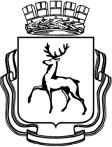 МУНИЦИПАЛЬНОЕ ОБРАЗОВАНИЕ ГОРОДСКОЙ ОКРУГ«ГОРОД НИЖНИЙ НОВГОРОД»ДЕПАРТАМЕНТ ОБРАЗОВАНИЯАДМИНИСТРАЦИИ ГОРОДА НИЖНЕГО НОВГОРОДАМУНИЦИПАЛЬНОЕ БЮДЖЕТНОЕ ОБЩЕОБРАЗОВАТЕЛЬНОЕ  УЧРЕЖДЕНИЕ
«ШКОЛА №64»ПОЛОЖЕНИЕ  о Педагогическом советеОбщие положения1.1. Настоящее положение разработано в соответствии с ст.26 Федерального закона «Об образовании в Российской Федерации» от 29.12.2012  № 273-ФЗ, Уставом образовательного учреждения.1.2. Положение регламентирует деятельность педагогического совета школы, являющегося одним из коллегиальных органов управления.1.3. Педагогический совет является постоянно действующим коллегиальным органом управления образовательным учреждением  для рассмотрения основных вопросов образовательной деятельности. Педагогический совет образуют сотрудники МБОУ «Школа №64», занимающие должности педагогических и руководящих работников согласно Номенклатуре должностей педагогических работников организаций, осуществляющих образовательную деятельность, должностей руководителей образовательных организаций, утв. постановлением Правительства РФ от 08.08.2013 № 678. Членами Педагогического совета являются все педагогические работники, работающие в образовательной организации на основании трудового договора по основному месту работы. 1.4. Решения Педагогического совета являются рекомендательными для коллектива образовательного учреждения и принимают силу только после утверждения их приказом директора. 1.5. Заседания Педагогического совета являются открытыми: на них могут присутствовать представители всех групп участников образовательных отношений: родители (законные представители), педагоги, представители Учредителя, а также заинтересованные представители органов государственной власти (местного самоуправления), общественных объединений.Задачи и содержание работы Педагогического совета2.1.  Основными задачами Педагогического совета являются:2.1.1.  Реализация государственной политики по вопросам образования.2.1.2. Ориентация деятельности педагогического коллектива Учреждения на совершенствование образовательной деятельности.2.1.3. Разработка содержания работы по общей методической теме Учреждения.2.1.4. Внедрение в практическую  деятельность педагогических работников достижений педагогической науки и передового педагогического опыта.2.1.5. Решение вопросов о приеме, переводе и выпуске учащихся, освоивших образовательные программы в соответствии с лицензией.2.2. Педагогический совет осуществляет следующие функции: 2.2.1.Способствовует реализации принципа сочетания единоначалия и коллегиальности при управлении МБОУ  «Школа №64».Принимает  локальные нормативные акты, регламентирующие образовательную деятельность, за исключением локальных нормативных актов, отнесенных действующим законодательством и настоящим Уставом к компетенции Общего собрания работников, Управляющего Совета  и (или) Директора;Принимает и обеспечивает  функционирование внутренней системы оценки качества образования;Разрабатывает  и принимает   образовательные программы, в том числе учебные планы, календарные учебные графики, рабочие программы учебных предметов, курсов, дисциплин (модулей); Принимает  решение о создании спецкурсов, факультативов, кружков;Участвует в  разработке и принятии  дополнительных общеобразовательных программ, программ внеурочной деятельности;Определяет  основные направления образовательной деятельности; Определяет основные направления деятельности методической работы Учреждения; Представляет  учащихся к наложению мер дисциплинарного взыскания, с учетом мнения Совета учащихся и Совета родителей (законных представителей); Принимает  решения: о переводе учащихся, освоивших образовательные программы соответствующего уровня в следующий класс; о допуске учащихся к государственной итоговой аттестации; о выдаче документов об образовании; о поощрении и награждении учащихся в соответствии с локальным нормативным актом Учреждения; об отчислении учащихся из Учреждения в пределах полномочий; Вырабатывает  рекомендации по следующим вопросам: оставление учащихся на повторное обучение, о переводе учащихся на обучение по адаптированным образовательным программам либо на обучение по индивидуальному учебному плану; о переводе условно в следующий класс учащихся, не прошедших промежуточной аттестации по уважительным причинам или имеющим академическую задолженность;Участвует  в принятии решения об установлении требований к одежде учащихся  согласно соответствующего локального нормативного акта Учреждения; Определяет список учебников в соответствии с утвержденным федеральным перечнем учебников, рекомендованных к использованию при реализации имеющих государственную аккредитацию образовательных программ начального общего, основного общего, среднего общего образования, а также учебных пособий, допущенных к использованию при реализации указанных образовательных программ;Организует  работу по повышению квалификации педагогических работников Учреждения, развитию их творческих инициатив, распространению передового опыта; Представляет педагогических работников на прохождение аттестации с целью подтверждения соответствия занимаемой должности; Представляет  педагогических и других работников к различным видам поощрений.  Заслушивает отчеты о работе отдельных педагогов по представлению заместителей директора. Организует  научно-методическую работу, в том числе участвует в организации и проведении научных и методических мероприятий. Определяет направления инновационной работы, заслушивает отчеты о ходе ее реализации,  дает оценку инновационной работе.Права Педагогического советаПедагогический совет имеет право:3.1. Создавать временные творческие объединения с приглашением специалистов различного профиля, консультантов для выработки рекомендаций с последующим рассмотрением их на Педагогическом совете; принимать окончательное решение по спорным вопросам, входящим в его компетенцию;3.2. Принимать, утверждать положения (локальные акты) с компетенцией, относящейся к объединениям по профессии;3.3. В необходимых случаях на заседания Педагогического совета образовательного учреждения  приглашать представителей общественных организаций, учреждений, взаимодействующих с данным учреждением по вопросам образования, родителей учащихся, представители учреждений, участвующих в финансировании данного учреждения, и др. Необходимость их приглашения определяется председателем Педагогического совета. Лица, приглашенные на заседание Педагогического совета, пользуются правом совещательного голоса;3.4. Разрабатывать настоящее положение, локальные акты, вносить в них изменения и дополнения; критерии оценивания результатов обучения;3.5. Обсуждать планы работы школы, информацию и отчеты работников школы, сообщения о состоянии санитарно-гигиенического режима школы и здоровья обучающихся, образовательные программы и учебные планы, рабочие программы учебных курсов и дисциплин, годовой календарный учебный график образовательного учреждения;3.6. Давать разъяснения и принимать меры по рассматриваемым обращениям, по соблюдению локальных актов школы, по социальной поддержке работников учреждения;3.7.Утверждать годовой  план работы школы, ее образовательную программу;3.8. Рекомендовать к публикации разработки работников школы.    Регламент работы Педагогического совета4.1. Педагогический совет действует бессрочно. Педагогический совет в полном составе собирается не реже четырех раз в год. Для рассмотрения текущих вопросов созываются малые педагогические советы, формируемые в структурных подразделениях ОУ из числа педагогических работников, работающих в этих подразделениях .4.2. Тематика заседаний включается в годовой план работы МБОУ «Школа №64» с учетом нерешенных проблем и утверждается на первом в учебном году заседании Педагогического совета.4.3.Руководство деятельностью Педагогического совета МБОУ «Школа №64» осуществляет  директор.4.4. В отсутствие председателя педагогического совета его  замещает заместитель директора МБОУ «Школа №64».4.5. Директор приказом назначает секретаря Педагогического совета. 4.6.Решения Педагогического совета по вопросам, входящим в его компетенцию, считаются правомочными, если на заседании педагогического совета МБОУ «Школа №64» присутствовало не менее половины его членов. Решения принимаются простым большинством голосов. При равенстве голосов голос Председателя Педагогического совета является решающим.4.7. Решения Педагогического совета носят рекомендательный характер и становятся обязательными для всех членов педагогического коллектива после утверждения  директором МБОУ «Школа №64».4.8. Наряду с Педагогическим советом, в котором принимают участие в обязательном порядке все педагогические работники МБОУ «Школа №64», проводятся малые педсоветы, касающиеся только работы педагогов отдельного уровня образования, параллели, класса. 4.9. Время, место и повестка дня заседания Педагогического совета сообщается не позднее, чем за две недели до его проведения с целью подготовки каждого педагога к обсуждению темы и обнародуется секретарем Педагогического совета в общественно доступных местах МБОУ «Школа №64»  и посредством телекоммуникационных сетей. 4.10. Для подготовки и проведения Педагогического совета создаются инициативные группы педагогов, возглавляемые представителем администрации.5. Документация Педагогического совета5.1. Заседания Педагогического совета оформляются протокольно. В протоколах фиксируется ход обсуждения вопросов, выносимых на Педагогический совет, предложения и замечания членов педсовета. Протоколы подписываются председателем и секретарем совета.5.2. Протоколы о переводе учащихся в следующий класс, о выпуске оформляются списочным составом и утверждаются приказом директора образовательного учреждения.5.3. Нумерация протоколов ведется от начала учебного года.5.4. Протоколы хранятся в составе отдельного дела в канцелярии школы.5.5. Ответственность за делопроизводство Педагогического совета возлагается на его секретаря.ПРИНЯТО   на Управляющем Совете Протокол  № 15 от 15.09.2015г.  УТВЕРЖДАЮДиректор МБОУ « Школа №64»____________Н.А. Меркулова.Приказ от 15.09.2015г №312/4-о